CURRICULUM VITAE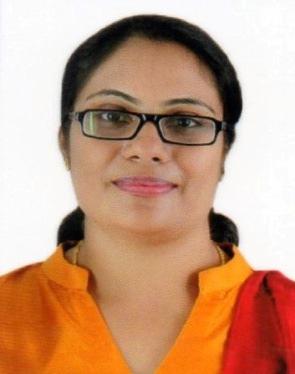 Professional ProfileSelf motivated, determined and hard working B.Pharm qualified and MOH Licensed pharmacist with 9 years and 5 months experience in Hospital and medical store Pharmacy in India and Oman.Carrier ObjectiveTo find a challenging position where I can apply my capabilities, skills, education and experience to provide exceptional health services to customers.Key SkillsUnderstanding prescriptions and dispensing medications according to written prescriptions with 100% accuracy. Adept at and interested in maintaining good communication with colleagues to promote a positive, efficient work environment. Excellent verbal and written communication skill, understanding customer’s needs and expectation. Outstanding ability to prioritize and juggle multiple tasks, including customer service, technical and administrative tasks.PROFESSIONAL EXPERIENCEKARUNA MEDICAL STORE, KOTTAYAM,	April 2016- Sep. 2016KERALA, INDIA.PharmacistResponsibilities:Dispensing Medication according to written prescriptions and advising regarding drug interactions and effects, medication brands and so on.Counseling the customer/ patients on dosage, diet to be followed and other guidance in response to customer enquiries.Managed stock and replenishment.Maintain & prepare reports.Cash collection and system entry.Update with current pharmacy practice, new drug and their uses.MANDIRAM HOSPITAL, KOTTAYAM, KERALA,	Aug. 2015 -  March 2016INDIA.Mandiram is a mission hospital, with 200 beds, having all major departments and specialties.Pharmacist- Reporting to: Pharmacy In-chargePage 1 of 4CURRICULUM VITAEResponsibilities:Handling PrescriptionsDispensing Medications.Stock entry, stock checking, and preparation of monthly intent.Handle cash of the unit and update in system.Maintain safe and clean work environment by complying with procedures, rules and regulations.MERCY HOSPITAL, POTHY, KOTTAYAM,	Sep. 2014- July 2015KERALA, INDIAMercy Hospital, Pothy, which is a Multi Specialty Hospital with bed strength of 250.Pharmacist- Reporting to: Pharmacy In-chargeResponsibilities:Handling Prescriptions.Dispensing Medicines and maintaining & prepare records.Cash collection and maintain a cash handover register.Stock checking and stock entry.Maintain safe and clean work environment by complying with procedures, rules and regulations.THE KADUTHURUTHY CO-OPERATIVE	Nov. 2010 – Aug. 2014HOSPITAL LTD, KOTTAYAM, KERALA,INDIA.Co-op-Hospital, Kaduthuruthy is a 200 bedded Multi specialty Hospital, with all specialties.Pharmacist- Reporting to: Pharmacy In-chargeResponsibilities:Handling Prescriptions.Dispensing Medicines and maintaining records.Communicated with doctors via phone.Stock Entry.Maintain safe and clean work environment as per rules and regulations.BADR AL SAMAA GROUP OF HOSPITAL,	July 2008 – Sep 2010AL KHOUD, MUSCAT, OMANThis s a 100 bedded Multi Specialty hospital established in 2002. Also, full-fledged departments of Cardiology, Neurology, Nephrology and so on.Worked as: Asst. Pharmacist (With MOH License) Responsibilities:Handling PrescriptionsDispensing Medicines.Bill generation and Cash collection.Collected and organized script in order of priority.System Entry, stock taking and as well as proper stock storage.Page 2 of 4CURRICULUM VITAEST.JOSEPH COLLEGE OF PHARMACY,	April 2008 – July 2008CHERTHALA, ALAPUZHA, KERALALecturerVAIKOM SATHYAGRAHA MEMORIAL	Sep 2006 – March 2008HOSPITAL, VAIKOM, KOTTAYAM, KERALAV.S.M Hospital is a 50 bedded Multi Specialty Hospital and well- developed Modern Medical Centre, fully equipped with men and material, Post graduate/ Specialist Doctors with efficient Casualty & Emergency Departments.Worked as PharmacistResponsibilities:Handling PrescriptionsDispensing Medicines and maintaining records.System Entry, weekly intent.EDUCATIONDegree in Pharmacy, Dr. E.G.S. Pillai College of Pharmacy, Nagapattinam, Tamil Nadu, 2003-2006.Diploma in Pharmacy, Lissi College of Pharmacy, Cochin, Kerala, 2000 -2003.Higher Secondary Education, St.Little Thersa’s Higher Secondary School, Vaikom, Kerala, 1998 - 2000.School Education, St. Mary’s High School, Vallakom, Kottayam, Kerala 1988 – 1998Other AchievementMinistry of Health (MOH) for Pharmacist, UAE: Qualified as a MOH Pharmacist.Computer SkillMS Outlook, MS Office (Word, Excel, Power Point), internet and e-mail.LanguagesEnglish:	Good written and oral skillsArabic:	Oral skillHindi:	Good written and oral skillsMalayalam:	Excellent written and oral killsTamil:	Oral SkillPage 3 of 4CURRICULUM VITAEPERSONAL INFORMATIONDate of Birth:	17th Sep 1982Nationality:	IndianMarital Status:	MarriedReference can be arranged on request.Page 4 of 4SONIASONIA.361031@2freemail.com   